ΣΥΛΛΟΓΟΣ ΕΚΠΑΙΔΕΥΤΙΚΩΝ Π. Ε. ΑΜΑΡΟΥΣΙΟΥΔΙΑΔΙΚΤΥΑΚΗ ΕΚΔΗΛΩΣΗ – ΣΥΖΗΤΗΣΗ ΓΙΑ ΤΟ ΑΣΦΑΛΙΣΤΙΚΟ – ΣΥΝΤΑΞΙΟΔΟΤΙΚΟΠΕΜΠΤΗ 5 ΜΑΪΟΥ 2022 ΣΤΙΣ 19:00 ΣΤΟΝ ΣΥΝΔΕΣΜΟ:https://minedu-primary.webex.com/meet/dimpolixrΕφημερία ως τα βαθιά γεράματα; Όχι, ευχαριστώ, μαζί με σένα θ΄ αγωνιστώ!!! Συνεχίζουμε τον αγώνα με πείσμα ενάντια:Στη διάλυση του ασφαλιστικού συστήματος, στην αύξηση των ορίων ηλικίας στις νέες μειώσεις των μισθών και των συντάξεων.Το Δ. Σ. του Συλλόγου Εκπ/κών Π. Ε. Αμαρουσίου καλεί τα μέλη του σωματείου σε ενημερωτική διαδικτυακή εκδήλωση – συζήτηση που διοργανώνει με θέμα:«ΑΣΦΑΛΙΣΤΙΚΟ – ΣΥΝΤΑΞΙΟΔΟΤΙΚΟ ΣΥΣΤΗΜΑ ΤΩΝ ΕΡΓΑΖΟΜΕΝΩΝ ΕΚΠΑΙΔΕΥΤΙΚΩΝ, ΠΡΟΚΛΗΣΕΙΣ – ΔΙΕΚΔΙΚΗΣΕΙΣ – ΑΝΑΤΡΟΠΕΣ» απέναντι στην αντιασφαλιστική/αντεργατική επίθεση της κυβέρνησης, με προσκεκλημένο – ομιλητή τον ΤΑΣΟ ΣΤΑΥΡΟΠΟΥΛΟ – Πρόεδρο της Π.Ε.Σ.ΕΚ. (Πανελλήνια Ένωση Συνταξιούχων Εκπαιδευτικών) την ΠΕΜΠΤΗ 5 – 5 – 2022 στις 19:00 διαδικτυακά στον παρακάτω σύνδεσμο: https://minedu-primary.webex.com/meet/dimpolixr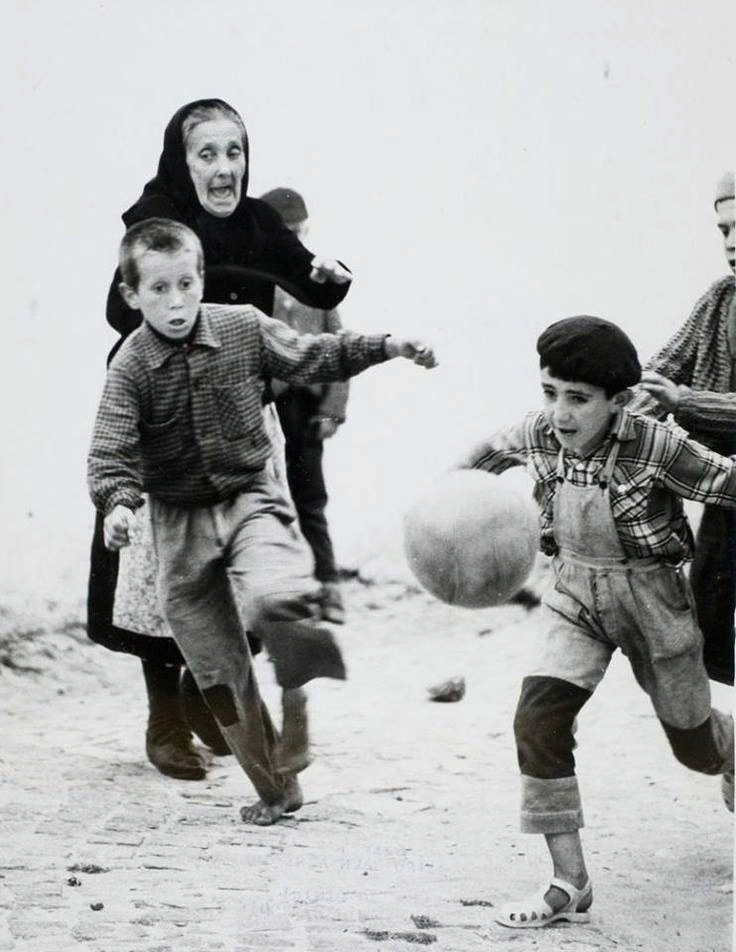 